Bosna i Hercegovina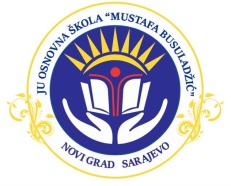 Federacija Bosne i Hercegovine                                                                                    JU Osnovna škola „Mustafa Busuladžić“                                 Kanton Sarajevo                                                                                                                     Općina Novi Grad Sarajevo                                              Broj: 09-253/24Datum: 22.02.2024.godineNa temelju člana 70. stav (1), (2), (3) i (6)  Zakona o javnim nabavkama („Sl. glasnik BiH“, broj 39/14 i  59/22 ), a na Preporuku Komisije za javnu nabavku broj: 04-247/24 od 21.02.2024. godine, u postupku javne nabavke usluge distribucije prirodnog gasa za zagrijavanje JU OŠ „Mustafa Busuladžić“ Sarajevo,  direktor Javne ustanove  Osnovne škole  „Mustafa Busuladzić“ Sarajevo  je donio O D L U K Uo izboru najpovoljnijeg ponuđača za nabavku usluge  distribucije prirodnog gasa za zagrijavanje  putem konkurentskog zahtjeva za dostavu ponuda 		Član 1.	Prihvata se Preporuka Komisije za javne nabavke, broj: 04-247/24 od 21.02.2024.godine i za najpovoljnijeg ponuđača izabran je  „SARAJEVOGAS“ d.o.o. Sarajevo, ponuda protokolisana pod brojem: 04-229/24 od  19.2.2024. godine, za ponuđenu cijenu od  21.566,70 KM bez PDV-a, odnosno ukupna cijena sa PDV-om 25.204,22 KM . 			Član 2.Prijedlog  Ugovora o nabavci dostavit će se na potpis izabranom ponuđaču  „SARAJEVOGAS" –u d.o.o., u roku od 10 dana, računajući od dana kada je ponuđač obaviješten o izboru najpovoljnije ponude.Član 3.Za izvršenje ove odluke zadužuje se i ovlašćuje direktor JU OŠ  „Mustafa Busuladžić“ Sarajevo. Član 4.Ova odluka objavit će se na web-stranici škole:www.osmustafabusuladzic@gmail.com.istovremeno s upućivanjem odluke ponuđaču koji je  učestvovao u postupku javne nabavke, shodno članu 70. stav (6) Zakona o javnim nabavkama.Član 5.Ova odluka stupa na snagu danom donošenja i dostavlja se ponuđaču koji je učestvovao u postupku javne nabavke, shodno članu 71. stav (2) Zakona o javnim nabavkama. ObrazloženjeJavna nabavka je provedena putem Konkurentskog zahtjeva za dostavu ponuda. Procijenjena vrijednost javne nabavke bez PDV-a je  26.000,00 KM.Obavještenje o nabavci broj: 2852-7-2-61-3-2/24 od 2.2.2024.godine  Ispravka za obavještenje o nabavci  broj:  2852-7-2-61-8-3/24 od 9.2.2024.godine objavljeno je na Portalu javnih nabavki dana  19.5.2023.godine.Komisija za javnu nabavku, imenovana  Odlukom Školskog odbora broj:01-1-99/24 od  30.01.2024. godine sačinila je Zapisnik o otvaranju ponuda dana 19.2.2024.godine broj:09-230/24 od 19.2.2024.godine.Za nabavku  usluge distribucije prirodnog gasa za zagrijavanje, ponudu je dostavio:-„SARAJEVOGAS“ d.o.o. Sarajevo ponuda dostavljena dana 19.02.20243.godine u 11:15 sati  broj protokola: 04-229/24. Komisija za javnu nabavku dostavila je  direktoru škole  Zapisnik o pregledu i ocjeni ponuda broj: 09-246/24 od 21.02.2024.godine i Preporuku o izboru najpovoljnijeg ponuđača broj: 09-247/24 od 21.02.2024.godine, u postupku nabavke  usluge  distribucije prirodnog gasa za zagrijavanje Škole, putem Konkurentskog zahtjeva za dostavu ponuda.Nakon što je dostavila materijal proistekao iz njenog rada, utvrđeno je da je Komisija za javnu nabavku blagovremeno i pravilno izvršila otvaranje ponuda, pregled  i ocjenu prispjelih ponuda, o čemu je sačinila odgovarajuće zapisnike, u kojima je utvrđeno sljedeće:- da je ukupan broj pristiglih ponuda  1 (jedna);- da je blagovremeno zaprimljena 1 (jedna) ponuda;-  nije bilo neblagovremeno zaprimljenih ponuda;- da je ponuda ponuđača: „SARAJEVOGAS“d.o.o. Sarajevo  prihvatljiva.U postupku donošenja ove odluke, posebno su cijenjene činjenice da je Komisija, pravilno i potpuno, izvršila ocjenu kvalificiranosti ponuđača te ocjenu prispjele ponude, shodno kriterijima iz tenderske dokumentacije.U postupku ocjene provedenog postupka direktor škole nije našao  razloge nepravilnosti niti propuste u radu, koji bi eventualno bili osnov za neprihvatanje Preporuke Komisije za nabavku.		Naime, u postupku je ocijenjeno da je Komisija u svemu pravilno postupila te da je izbor najpovoljnijeg ponuđača izvršen u skladu sa Zakonom o javnim nabavkama, podzakonskim i internim aktima i tenderskom dokumentacijom.Uvidom u priloženu dokumentaciju, nesporno je da je izabrani ponuđač ocijenjen zbog  ekonomski najpovoljnije ponude a na osnovu kriterija utvrđenih u obavještenju o nabavci i tenderskoj dokumentaciji, kako slijedi:Iz navedenih razloga, primjenom člana 64. stava (1) tačka a). Zakona o javnim nabavkama,  odlučeno je kao u dispozitivu.POUKA O PRAVNOM LIJEKU Protiv ove odluke može se izjaviti žalba najkasnije u roku od 10 (deset) dana od dana prijema ove odluke.		        M.P.                                          Direktor škole:			              ______________________		                     	 Duran Mrnđić Dostaviti: „SARAJEVOGAS“ d.o.o. SARAJEVOa/aAdresa: Ahatovička 51, 71000 Sarajevo             Tel/fax: 033 629 574              ID broj: 4201082150005Web: www.osmustafabusuladzic.edu.ba   e-mail: osmustafabusuladzic@gmail.com  Žiro račun:141 196 53200084 75 BBINaziv / ime ponuđačaNaziv / ime ponuđačaUkupna cijenabez PDV-aPopust na cijenu ponudeUkupna cijena sa popustom bez PDV-aUkupna cijena sa PDV-om1.„SARAJEVOGAS“d.o.o.SARAJEVO21.566,70 KM--25.204,22 KM